 HUSTADVIKA avd.526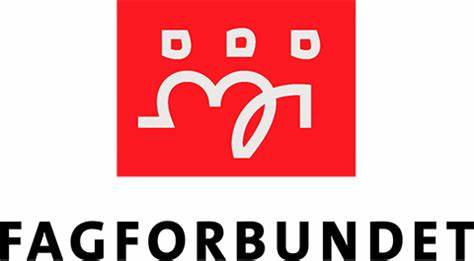 Innkalling til årsmøtet for 2023Dato: 26.01.2023 Tid: kl 18.00 (nede 1 etg)Sted: Bryggjen i BudÅrsmøtesaker:Årsberetningen for 2022Innkomne forslagRegnskapHandlingsplanBudsjettValgPåmelding senest 20.01.2023. Send på epost: avd526.leder@fagforening.fagforbundet.no eller sms 92246460 leder for å melde deg på.Det annonseres på facebook, plakat på arbeidsplasser og på vår hjemmeside.Det blir markering av jubilanter på 25 og 40 års medlemsskap!   VELKOMMEN Hilsen Styret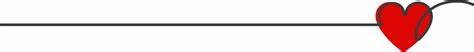 Fagforbundet står for omtanke, solidaritet og samhold